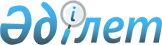 О признании утратившим силу постановления Правительства Республики Казахстан от 24 июня 2014 года № 698 "Об утверждении стандарта государственной услуги "Постановка на учет нуждающихся в служебном жилище военнослужащих Вооруженных Сил Республики Казахстан"Постановление Правительства Республики Казахстан от 15 октября 2015 года № 828      Правительство Республики Казахстан ПОСТАНОВЛЯЕТ:



      1. Признать утратившим силу постановление Правительства Республики Казахстан от 24 июня 2014 года № 698 «Об утверждении стандарта государственной услуги «Постановка на учет нуждающихся в служебном жилище военнослужащих Вооруженных Сил Республики Казахстан» (САПП Республики Казахстан, 2014 г., № 43, ст. 411).



      2. Настоящее постановление вводится в действие по истечении десяти календарных дней после дня его первого официального опубликования.      Премьер-Министр

      Республики Казахстан                      К. Масимов
					© 2012. РГП на ПХВ «Институт законодательства и правовой информации Республики Казахстан» Министерства юстиции Республики Казахстан
				